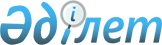 Отдельные вопросы транзита продукции, подлежащей экспортному контролю
					
			Утративший силу
			
			
		
					Постановление Правительства Республики Казахстан от 11 августа 1999 года N 1143. Утратило силу постановлением Правительства РК от 14 июля 2006 года N 674 (вводится в действие со дня первого официального опубликования).
      Сноска. Утратило силу постановлением Правительства РК от 14.07.2006 № 674 (вводится в действие со дня первого официального опубликования).
      В соответствии с Законом Республики Казахстан от 18 июня 1996 года "Об экспортном контроле" в целях определения порядка подготовки необходимых документов и выдачи разрешений на транзит продукции, подлежащей экспортному контролю Правительство Республики Казахстан постановляет:
      Сноска. Преамбула с изменениями - постановлением Правительства Республики Казахстан от 18 сентября 2003 года N  947 . 


      1. Утвердить прилагаемые Правила выдачи разрешения Правительства Республики Казахстан на транзит продукции, подлежащей экспортному контролю, через территорию Республики Казахстан.  
      2. Внести в некоторые решения Правительства Республики Казахстан следующие дополнения:  
      1)  (Подпункт 1) утратил силу - постановлением Правительства РК от 10 декабря 2002 г.   N 1300   )     

      2)  (Подпункт 2) утратил силу - постановлением Правительства РК от 28 марта 2000 г .  N 450    )  


      3. Настоящее постановление вступает в силу с даты подписания.   Правила выдачи разрешения Правительства Республики Казахстан
на транзит продукции, подлежащей экспортному контролю, 
через территорию Республики Казахстан
1. Общие положения
      1. В соответствии с Законом Республики Казахстан от 18 июня 1996 года "Об экспортном контроле" транзит продукции, подлежащей экспортному контролю, через территорию Республики Казахстан осуществляется на основании разрешения Правительства Республики Казахстан (далее - Разрешение) за исключением продукции, содержащей наркотические средства, психотропные вещества и прекурсоры, с соблюдением требований, установленных таможенным законодательством Республики Казахстан.  <*> 
      Сноска. Пункт 1 с изменениями - постановлением Правительства Республики Казахстан от 18 сентября 2003 года N  947 . 


      2. Настоящие Правила определяют порядок подготовки необходимых документов и выдачи Разрешения.  
      3. Решение о выдаче Разрешения принимается Правительством Республики Казахстан.  
      Подготовку проектов решений осуществляет рабочий орган Государственной комиссии Республики Казахстан по вопросам экспортного контроля - Министерство индустрии и торговли Республики Казахстан (далее - Рабочий орган). <*> 
      Сноска. В пункт 3 внесены изменения - постановлением Правительства РК от 28 марта 2000 г. N 450  P000450_    ; от 31 октября 2002 г.  N 1155   . 


      4. Требования, установленные настоящими Правилами, распространяются на всех юридических, независимо от организационно-правовой формы, и физических лиц, включая иностранных (далее - заявитель), связанных с транзитом продукции, подлежащей экспортному контролю, через территорию Республики Казахстан.  
      Если международными договорами, ратифицированными Республикой Казахстан, установлены иные нормы, чем те, которые предусмотрены настоящими Правилами, то применяются нормы международных договоров.  
      5. Транзит продукции, подлежащей экспортному контролю, через территорию Республики Казахстан разрешается при предоставлении со стороны заявителя страховых и других финансовых гарантий либо иных обязательств о возмещении ущерба, причиняемого возможной аварией при осуществлении транзита, в соответствии с законодательством Республики Казахстан.  <*> 
      Сноска. В пункт 5 внесены изменения - постановлением Правительства РК от 16 октября 2000 г. N 1540  P001540_  .  

 2. Порядок подачи заявления и документы, 
необходимые для получения Разрешения 
      6. Заявление подается через официальные органы страны заявителя в Рабочий орган.  <*> 
      Сноска. Пункт 6 - в редакции постановления Правительства РК от 28 марта 2000 г. N 450  P000450_  .  


      7. К заявлению должны быть приложены:  
      1) копия свидетельства о государственной регистрации организации-заявителя;  
      2) подтверждение заявителем в соответствии с действующим законодательством государства, где он зарегистрировал права на осуществление деятельности, связанной с продукцией, подлежащей экспортному контролю в Республике Казахстан;  
      3) номенклатура и объемы продукции (в физическом и стоимостном выражении), подлежащей транзиту, с указанием кодов по товарной номенклатуре внешнеэкономической деятельности;  
      4) копия контракта на поставку продукции, подлежащей экспортному контролю в Республике Казахстан;  
      5) подтверждение компетентного официального органа страны заявителя о готовности системы предупреждения и действия в чрезвычайных ситуациях к ликвидации последствий возможной аварии при осуществлении заявляемой транзитной перевозки;  
      6) документы, определяющие ответственность заявителя на осуществление физической защиты военных грузов, ядерных материалов и оборудования, специальных неядерных материалов, оборудования и материалов двойного назначения, имеющих отношение к ядерной деятельности, радиоактивных материалов, взрывчатых веществ и ядов, перемещаемых транзитом через территорию Республики Казахстан;  
      7) документы, подтверждающие согласие грузоотправителя продукции, подлежащей экспортному контролю, принять эти грузы обратно в случае, если передача груза грузополучателю окажется невозможной по независящим от него причинам;  
      8) документы, подтверждающие финансовое обеспечение гражданско-правовой ответственности за убытки и вред, причиненные третьим лицам, в том числе документы, предусмотренные пунктом 5 настоящих Правил;  
      9) документы, подтверждающие гарантию со стороны заявителя возмещения расходов, связанных с проведением проверки реальных условий перевозки, а также с вероятным временным хранением, обратной перевозкой, экспертизой и другими необходимыми действиями исполнительных органов в случае выявления нарушения действующих нормативных актов Республики Казахстан, включая условия действия разрешения компетентных органов Республики Казахстан по ядерной и радиационной безопасности, а также расходов, связанных с необходимостью приведения выявленных отклонений в соответствие с требованиями законодательства и/или возвращением груза в государство экспорта;  
      10) документы, подтверждающие согласование сроков и маршрутов движения, пограничных пунктов въезда и выезда, вида транспорта с Министерством транспорта и коммуникаций Республики Казахстан, при осуществлении заявленной транзитной перевозки. <*> 
      Сноска. В пункт 7 внесены изменения - постановлением Правительства РК от 31 октября 2002 г.  N 1155   .        


      7-1. В случае, если заявителем выступает государственный орган иностранного государства:  
      1) представление документов, указанных в подпунктах 1), 2) пункта 7 настоящих Правил, не требуется;  
      2) при отсутствии контракта (подпункт 4) пункта 7 настоящих Правил) представляются иные документы, обосновывающие необходимость поставки продукции, подлежащей экспортному контролю.  <*> 
      Сноска. Дополнены пунктом 7-1 - постановлением Правительства РК от 16 октября 2000 г. N 1540  P001540_  .  


      8. Рабочим органом могут быть затребованы иные документы, необходимые для рассмотрения вопроса о возможности выдачи Разрешения.  <*> 
      Сноска. В пункт 8 внесены изменения - постановлением Правительства РК от 28 марта 2000 г. N 450  P000450_  .  

 3. Отказ в выдаче Разрешения 
      9. Разрешение на осуществление транзита продукции, подлежащей экспортному контролю, через территорию Республики Казахстан не выдается, если:  
      1) представлены не все документы, требуемые для оформления разрешения;  
      2) в отношении заявителя в случае нарушения им обязательств, принятых перед Республикой Казахстан, а также по решениям международных организаций, участников которых является Республика Казахстан.  
      При отказе в выдаче разрешения заявителю в месячный срок дается мотивированный ответ в письменном виде.   4. Порядок подготовки проекта постановления
Правительства Республики Казахстан на получение Разрешения
      10. Поступившее в Рабочий орган заявление с приложенными документами направляется на согласование членам Государственной комиссии Республики Казахстан по вопросам экспортного контроля.  
      Для проведения экспертизы и оформления заключения о целесообразности выдачи Разрешения документы, поступившие в Рабочий орган, могут дополнительно направляться на согласование в соответствующие государственные органы по следующей номенклатуре:  
      обычное вооружение и военная техника, сырье, материалы, специальное оборудование и технологии, работы и услуги, связанные с их производством - в Министерство обороны Республики Казахстан; 
      ядерные и специальные неядерные материалы, оборудование, установки, технологии, источники ионизирующего излучения, продукция, оборудование и соответствующие технологии двойного применения, работы и услуги, связанные с их производством - в Министерство энергетики и минеральных ресурсов Республики Казахстан; 
      химикаты и технологии двойного применения, которые могут быть использованы при создании химического оружия, по спискам, перечням, устанавливаемым международными режимами нераспространения - в Министерство охраны окружающей среды Республики Казахстан и Министерство энергетики и минеральных ресурсов Республики Казахстан; 
      возбудители заболеваний, их генетически измененные формы и фрагменты генетического материала, которые могут быть использованы при создании бактериологического (биологического) и токсинного оружия, списки, перечни которых устанавливаются международными режимами нераспространения - в Министерство сельского хозяйства Республики Казахстан и Министерство здравоохранения Республики Казахстан; 
      ракетная техника, двигатели, их компоненты, оборудование, материалы и технологии, применяющиеся при создании ракетной техники, списки, перечни которых устанавливаются международными режимами нераспространения - в Министерство транспорта и коммуникаций Республики Казахстан; 
      иные опасные виды оружия - в Министерство внутренних дел Республики Казахстан; 
      научно-техническая информация, услуги и результаты интеллектуальной деятельности, связанные с продукцией военного назначения и технологиями двойного применения - в Министерство образования и науки Республики Казахстан  <*> 
      Сноска. В пункт 10 внесены изменения и дополнения - постановлениями Правительства РК от 28 марта 2000 г. N 450  P000450_   ; от 7 июля 2000 года N 1033  P001033_   ; от 16 октября 2000 г. N 1540  Р001540_   ; от 30 января 2001 г. N 151  P010151_   ;   от 31 октября 2002 г.  N 1155 


      11. Срок рассмотрения заявления и оформление заключения о целесообразности выдачи разрешения на транзит не должен превышать 10 дней, и исчисляется со дня поступления проекта в соответствующий государственный орган, указанный в пункте 10 настоящих Правил.  
      12. Рабочий орган готовит проект постановления о выдаче Разрешения либо мотивированный ответ заявителю об отказе в выдаче Разрешения и вносит соответствующий документ на рассмотрение Государственной комиссии Республики Казахстан по вопросам экспортного контроля.  <*> 
      Сноска. Пункт 12 - в редакции постановления Правительства РК от 28 марта 2000 г. N 450  P000450_   . Внесены изменения -   от 31 октября 2002 г.  N 1155 


      13. На основании постановления Правительства Республики Казахстан, разрешающего транзит продукции, Рабочий орган оформляет "Разрешение на транзит", выдаваемое заявителю.  <*> 
      Сноска. В пункт 13 внесены изменения - постановлением Правительства РК от 28 марта 2000 г. N 450    P000450_  . 


					© 2012. РГП на ПХВ «Институт законодательства и правовой информации Республики Казахстан» Министерства юстиции Республики Казахстан
				
      Премьер-Министр
Республики Казахстан
Утверждены
постановлением Правительства
Республики Казахстан
от 11 августа 1999 года N 1143